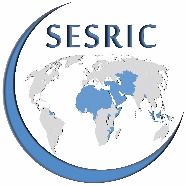 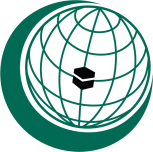 WORKSHOP ON“IMPROVING THE STATE OF ELDERLY IN OIC MEMBER STATES”24-25 April 2018, Jeddah, Kingdom of Saudi Arabia	Draft Programme Day 1: 24 April 2018, Tuesday Day 2: 25 April 2018, Wednesday09.30 - 10.00Registration 10.00 - 10.30                OPENING SESSION Recitation from the Holy QuranStatement by the Secretary General of the OIC or Assistant Secretary General for Humanitarian, Cultural and Social AffairsStatement by Director General of the Statistical, Economic and Social Research and Training Centre for Islamic Countries (SESRIC)10.30-11.00Coffee Break11.00-12.30Working Session 1: State of Elderly in OIC Member States State of Elderly in OIC Member States by SESRICGeneral discussion 12.30 – 13.30Lunch and prayer break13.30 - 15.00Working Session 2: Perspectives of International and Regional Organisations on Addressing Challenges Faced by ElderlyMadrid International Plan of Action on Ageing by UNGlobal Strategy and Action Plan on Ageing and Health by WHOPolicy Framework and Plan of Action on Ageing by African UnionLeague of Arab States’ experience/expertise on Elderly by LASGeneral debate and discussion15.00 – 15.30Coffee Break15.30 - 17.30Working Session 3: National Practices and Perspectives on Addressing Challenges Faced by Elderly Interventions by Member States about their national practices and initiatives including national level action plans.Contributions by OIC institutions (SESRIC, IPHRC, IDB, ISESCO, ICYF-DC, ICCIA, ISSF, IUMS, IIFA)...09.30 - 11.00Working Session 4: Towards an OIC Plan of Action on ElderlyRecommendations for Possible Actions to Improve the State of Elderly  by SESRICInterventions by OIC Member States and general discussion11.00 - 11.30Coffee Break11.30 – 13.30Working Session 5: Towards an OIC Plan of Action on Elderly (cont’d)General discussion13.30 - 14.30Lunch and prayer14.30 - 16.00CLOSING SESSIONOutcome and Recommendations of the Workshop and closing remarks by the OIC General Secretariat